Нам нужны лучшие!МЫ ЖДЕМ ВАСв нашем техникуме!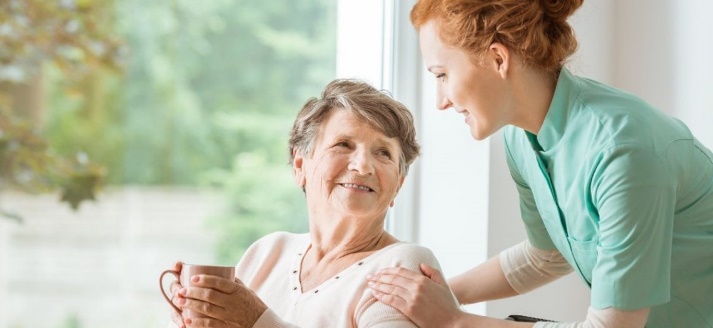 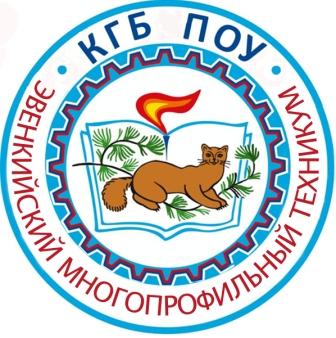 Краевое государственное бюджетное профессиональное образовательное учреждение«ЭВЕНКИЙСКИЙ     МНОГОПРОФИЛЬНЫЙ ТЕХНИКУМ»специальность«СОЦИАЛЬНЫЙ РАБОТНИК»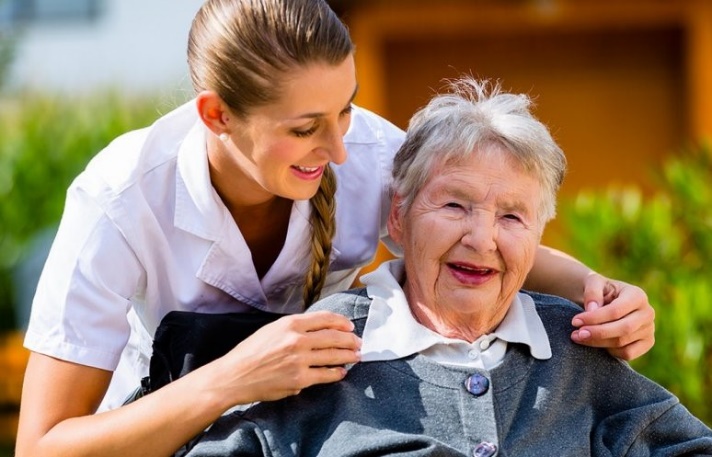 Социальный работник — кто это?В основном социальные работники взаимодействуют с наименее защищенными категориями граждан: инвалиды, пенсионеры, беженцы и другие. Эти специалисты помогают получить пособие, место жительства, восстановить документы и многое другое.Работа этого специалиста имеет древнюю историю. Несколько веков назад таких людей называли благодетелями или миссионерами. Частично эту функцию выполняли монахи и представители многих религиозных организаций. Они позволяли людям жить вместе с послушниками, давали еду и помогали получить образование.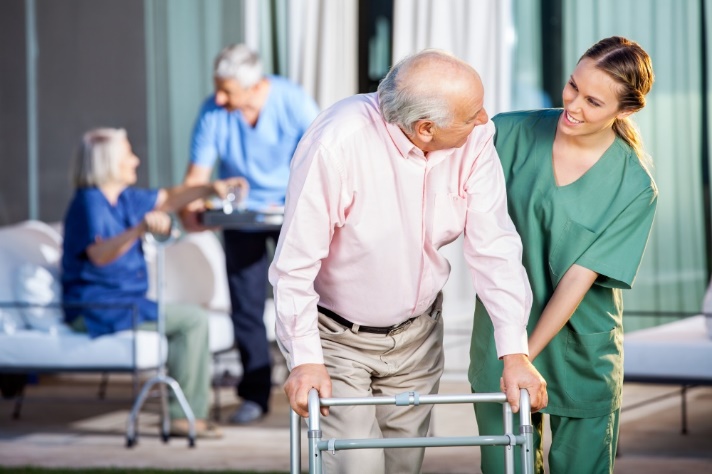 В современном мире эта функция закреплена за специалистами, которых назначают индивидуально для каждой семьи или человека, которые нуждаются в государственной помощи.Социальный работник лично работает с каждым человеком.В его обязанности входит:- Проверка соответствия условий проживания человека или семьи.- Контроль социальных пособий и иных видов выплат.- Внесение в базу людей, требующих социальной помощи и т. д.Эти специалисты оказывают и моральную поддержку людям с зависимостями, приносят продукты пенсионерам и инвалидам.Профессия имеет некоторый риск, так как социально незащищенные слои населения нередко проявляют недружелюбие, когда государство назначает человека, который будет следить за их качеством жизни.Особенности работыСоциальный работник должен уметь общаться с людьми и организовывать работу по помощи для них.В его обязанности входит:- Работа с жалобами и обращениями населения, проверка информации, принятие решения по каждому отдельному заявлению.- Доставка продуктов питания.- Оформление различных пособий.- Ведение отчетной документации.- Информирование о правах и обязанностях.Также социальный работник взаимодействует с полицией, волонтерскими организациями и медицинскими центрами.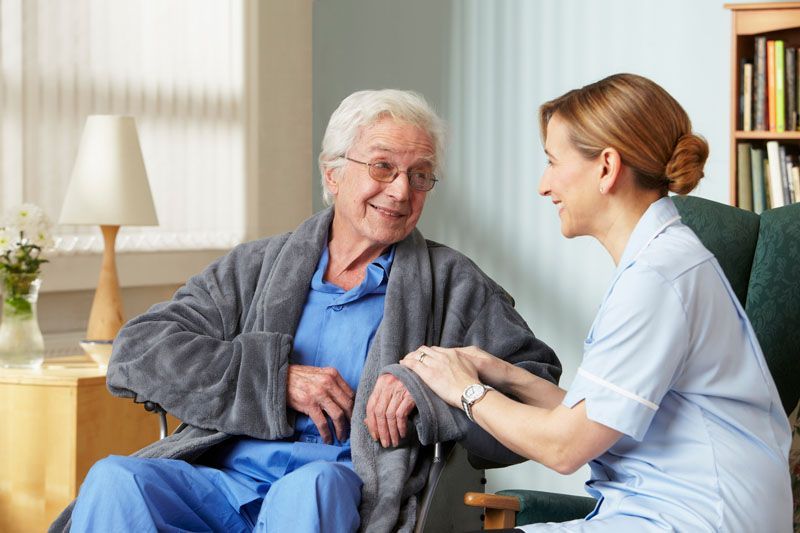 Личные качества специалистаЭта профессия не подходит для всех. Основные качества, которыми нужно обладать для успешной работы:- Честность.- Человеколюбие.- Умение выслушать.- Терпимость и т. д.Также важно уметь разговаривать с представителями разных категорий населения.